エイエスアール株式会社　宛申請日：     年     月     日申請者記入欄*　複数のマネジメントシステムのお申込みをされる場合、申込書は規格毎にご記入くださいますよう、お願いいたします。(申請者欄以外は、コピー可)*  ASR審査登録規則(最新版): ASRのﾎｰﾑﾍﾟｰｼﾞhttp://www.armsr.co.jp/からﾀﾞｳﾝﾛｰﾄﾞできます。２．　ご連絡先※1:　所属されている事業所の番号 (9項の事業所の番号：　①・・・)をご記入ください。　　※2:　連絡窓口：　管理責任者と異なる場合、ご記入ください。３．　請求書送付先        経営責任者　　　　管理責任者　　　　　連絡窓口　　　その他　　４.登録証*　ASRの認定範囲外の登録範囲の認証を希望される場合は、ASRプライベート認証取得となります。５．　審査・認証登録希望時期*　ご記入いただいた情報に関しては、審査登録に係わる弊社からの連絡、審査に係わる調整並びに関連する情報などのご案内にのみ利用させていただきます。*　申込書をご提出後、変更事項がある場合、弊社認証サービス部（TEL:03-3666-8757）までご連絡くださいますよう、お願いいたします。６．マネジメントシステムの認証希望範囲　　(全体の範囲：　<登録証>に表記)７．　コンサルタント／外部の監査員の活用８. 審査時に日本語以外の言語を必要としますか　：９．①本部(主幹事業所)、及び複数サイト組織の場合は、②以下に各関連事業所の製品／サービス／活動をご記入ください。　　（各事業所で取扱われる製品／サービス／活動が異なる場合、登録証の付属書には、当該事業所の内容が表記されます。）①＊　事業所名：　事業者名のみ又は組織名＋(例)本社、本社工場等の名称をご記入ください。　　　      　　　(関連事業所が多数の場合、別紙を添付してください。)１０. 審査範囲の主なプロセス、活動、機能、工程の概要をご記入ください。　　* 一時的サイト; (例：　建設業、ビルメンテナンス業の作業現場) / 他の組織の施設における作業 (例:　機器のメンテナンス)１１.  外部委託しているプロセス・業務・　（例えば、○○の塗装、○○の組立・加工など、主な業務）をご記入ください。   　無　 有１２　製品・サービス及び活動に関連する法規制 （法的義務を含む）、著しい環境側面/危険源及び運用上の重要な側面をご記入ください。　　　（「法的及びその他の要求事項一覧表」等、関連法規制の一覧表がある場合は添付してください）　　                ※　記載方法が分かりにくい等により、空欄でご提出された場合は、後日、お電話にて確認させていただきます。１３.　審査範囲の特定施設をご記入ください。　　　　無　 有１４.　審査時に安全面に関する服装・備品を装備する必要性について、ご記入ください。　　　無　　有　(以下にご記入ください。)１５．ご提出いただく書類 （紙又は電子媒体）　（チェックを入れてくださいますよう、お願いいたします。）※6～7はOHSMSの審査時のみ「後日送付」の場合の送付時期：     年     月     旬１６. 認証範囲の境界を明確にする為に以下を確認させていただきます。１７. 認証範囲の活動を明確にする為に以下を確認させていただきます。以下は、労働安全衛生マネジメントシステムの審査申込をする場合にご記入ください。１８．シフト勤務の有無　　　　　　　　　　有り　　　無し１９．※建設業のみ/御社の施工した中間的な規模の建設工事においての協力会社の人員の「延べ人数」とその工事の「工期」を１例あげてください。２０．オフサイト活動（他組織の施設で働くこと）の有無　　　　無し　　　　　　　　　有り　　（　     　人）２1．休業災害発生の有無　過去、1年以内に休業災害が発生しましたか　　　　　　　無し　　　　　　　　　　有り　　（     件）　その内、4日以上の休業災害発生がありましたか　　　　無し　　　　　　　　　　有り　　（     件）マネジメントシステム審査申込書（初回審査申請）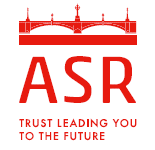   適用規格*：   JIS Q 9001: 2015  適用規格*：   JIS Q 9001: 2015  適用規格*：   JIS Q 9001: 2015 JIS Q 14001: 2015 JIS Q 45001:2018 JIS Q 45001:2018 JIS Q 45001:2018申　　請　　者会社名会社名（ﾌﾘｶﾞﾅ）     （ﾌﾘｶﾞﾅ）     （ﾌﾘｶﾞﾅ）     （ﾌﾘｶﾞﾅ）     （ﾌﾘｶﾞﾅ）     （ﾌﾘｶﾞﾅ）     （ﾌﾘｶﾞﾅ）     申　　請　　者申　　請　　者所在地〒     -     所在地〒     -     申　　請　　者組織代表者の役職名組織代表者の役職名組織代表者の役職名代表者氏名（ﾌﾘｶﾞﾅ）     代表者氏名（ﾌﾘｶﾞﾅ）     代表者氏名（ﾌﾘｶﾞﾅ）     代表者氏名（ﾌﾘｶﾞﾅ）     （法人印）（法人印）申　　請　　者以下のとおり、認証要求事項（適用規格の要求事項及びASR審査登録規則）に基づく、審査登録のための申請をいたします。なお、審査登録のために必要な情報の提供及び必要な手配を行なうことに同意した証として、法人印欄に押印いたします。※1　 対象事業所のﾏﾈｼﾞﾒﾝﾄｼｽﾃﾑ※1　 対象事業所のﾏﾈｼﾞﾒﾝﾄｼｽﾃﾑ所属／部門役　職氏　名電話／Fax／ﾒｰﾙ電話／Fax／ﾒｰﾙ経営責任者(ﾄｯﾌﾟﾏﾈｼﾞﾒﾝﾄ)上記申請者と同じ（ﾌﾘｶﾞﾅ）     電話経営責任者(ﾄｯﾌﾟﾏﾈｼﾞﾒﾝﾄ)上記申請者と同じFax経営責任者(ﾄｯﾌﾟﾏﾈｼﾞﾒﾝﾄ)上記申請者と同じﾒｰﾙ管理責任者（ﾌﾘｶﾞﾅ）     電話管理責任者Fax管理責任者ﾒｰﾙ連絡窓口※2（ﾌﾘｶﾞﾅ）     電話連絡窓口※2Fax連絡窓口※2ﾒｰﾙ〒     部署名：     電話住所：　     Fax住所：　     役職名：　     ﾒｰﾙ氏名：　     ﾒｰﾙ登　　録　　証 (標準)　和文： 　1 　通　　追加発行を希望する登録証（オプション）　和文：      通　　　　　 　英文：      通マネジメントシステム審査申込書 （初回審査申請）組織名：審査希望時期　ｽﾃｰｼﾞ1：     年     月頃　　　ｽﾃｰｼﾞ2：     年     月頃審査希望時期登録後の定期審査の頻度　：　　年1回　　年2回　　その他（     ）認証登録　希望時期　希望なし　　希望あり     年     月頃　　※上記ステージ2審査の２か月後を目安とします認証希望範囲（製品、サービス、活動）認証希望範囲の事業内容（製品、サービス、活動）を具体的にご記入ください。また、複数サイト組織の場合、事業所名、住所、各事業所の製品／サービス／活動の内容は、登録証／付属書に記載されますので、2頁目の9項にもご記入をお願いします。認証希望範囲（製品、サービス、活動）マネジメントシステムの構築又は維持に関するコンサルタント／外部の監査員の活用：　直近2年以内に利用　　　利用する予定　　　利用していないマネジメントシステムの構築又は維持に関するコンサルタント／外部の監査員の活用：利用した（する予定の）コンサルタント／監査員（個人名）をご記入ください。*今後、利用することになった場合には、その時点でご連絡ください。通訳・翻訳　不要　　　　必要　（      　 　語）事業所名登録範囲の事業所の所在地　【最寄駅】(①＊ 本部(主幹事業所／②以降、関連事業所)各事業所の製品／サービス／活動　人数(申請時)例本社〒100-0011 　最寄駅/ﾊﾞｽ停　【新日本橋駅】　　　　　東京都中央区日本橋ｘｘｘ町１－１－１製品/ｻｰﾋﾞｽ＋“各ｻｲﾄでの”活動”を記載例) Ａ製品の “製造”、Ａ製品の“販売”
土木工事の“監理業務”　　　50人＊〒     -      　最寄駅/ﾊﾞｽ停【　　　     　】電話番号：　     　     人〒     -      　最寄駅/ﾊﾞｽ停【　　　     　】電話番号：　          人〒     -      　最寄駅/ﾊﾞｽ停【　　　     　】電話番号：　          人〒     -      　最寄駅/ﾊﾞｽ停【　　　     　】電話番号：　          人〒     -      　最寄駅/ﾊﾞｽ停【　　　     　】電話番号：　          人〒     -      　最寄駅/ﾊﾞｽ停【　　　     　】電話番号：　          人〒     -      　最寄駅/ﾊﾞｽ停【　　　     　】電話番号：　          人登録範囲の事業所総人数（正社員、契約要員、ﾊﾟｰﾄﾀｲﾏｰ、非常勤要員、季節要員を含む、延べ人数）　※労働安全衛生では、シフト勤務の状況を項番１８．に記入してください。登録範囲の事業所総人数（正社員、契約要員、ﾊﾟｰﾄﾀｲﾏｰ、非常勤要員、季節要員を含む、延べ人数）　※労働安全衛生では、シフト勤務の状況を項番１８．に記入してください。登録範囲の事業所総人数（正社員、契約要員、ﾊﾟｰﾄﾀｲﾏｰ、非常勤要員、季節要員を含む、延べ人数）　※労働安全衛生では、シフト勤務の状況を項番１８．に記入してください。登録範囲の事業所総人数（正社員、契約要員、ﾊﾟｰﾄﾀｲﾏｰ、非常勤要員、季節要員を含む、延べ人数）　※労働安全衛生では、シフト勤務の状況を項番１８．に記入してください。総人数     人シフト勤務シフト勤務　無　　有　（夜間勤務  無　 有） （「有」の場合には、延べ人数をご記入ください。　無　　有　（夜間勤務  無　 有） （「有」の場合には、延べ人数をご記入ください。(内シフト)     人シフトの業務内容シフトの業務内容　同じ活動  　　異なる活動（       　　　　　　　：　       交替制） 　同じ活動  　　異なる活動（       　　　　　　　：　       交替制） 　同じ活動  　　異なる活動（       　　　　　　　：　       交替制） シフトがある事業所(上記①～の番号記入)シフトがある事業所(上記①～の番号記入)マネジメントシステム審査申込書 （初回審査申請）組織名：プロセス工　場／部　門　(例：　営業部、設計部、製造部)／機能・工程工　場／部　門　(例：　営業部、設計部、製造部)／機能・工程９項の事業所（①～）a　方針展開ﾌﾟﾛｾｽ（中央機能）部門：     部門：     a　方針展開ﾌﾟﾛｾｽ（中央機能） 経営層　 管理責任者　 その他管理業務　      経営層　 管理責任者　 その他管理業務　     b　顧客関連ﾌﾟﾛｾｽ部門：     部門：     b　顧客関連ﾌﾟﾛｾｽ　マーケティング　 営業　      　マーケティング　 営業　      c　設計・開発ﾌﾟﾛｾｽ部門：     部門：     c　設計・開発ﾌﾟﾛｾｽ　研究開発　　設計：( 図面、 仕様書)       　研究開発　　設計：( 図面、 仕様書)       d　製造ﾌﾟﾛｾｽ　部門：     部門：     d　製造ﾌﾟﾛｾｽ　 製造  組立  加工  検査  塗装  乾燥  溶融  混合  成形 　      製造  組立  加工  検査  塗装  乾燥  溶融  混合  成形 　     e　施工ﾌﾟﾛｾｽ（建設）部門：     部門：     e　施工ﾌﾟﾛｾｽ（建設）　施工　　工事監理       　施工　　工事監理       f　ｻｰﾋﾞｽ提供ﾌﾟﾛｾｽ部門：     部門：     f　ｻｰﾋﾞｽ提供ﾌﾟﾛｾｽg  購買ﾌﾟﾛｾｽ部門：     部門：     g  購買ﾌﾟﾛｾｽ　発注    受入検査　  在庫管理　      　発注    受入検査　  在庫管理　      h　その他支援ﾌﾟﾛｾｽ部門：     部門：     h　その他支援ﾌﾟﾛｾｽ　据付　　輸送　　保守・点検　  経理　　総務　据付　　輸送　　保守・点検　  経理　　総務i一時的サイト／他の組織の施設における作業*一時的サイト／他の組織の施設における作業* 無　　有:       無　　有:      プロセス　　　　　　　　　　　　　　　業務内容1　設計・開発ﾌﾟﾛｾｽ　2　製造／　施工ﾌﾟﾛｾｽ3　ｻｰﾋﾞｽ提供ﾌﾟﾛｾｽ4　その他マネジメントシステム審査申込書 （初回審査申請）組織名：法令・規制著しい環境側面（EMS）、運用上の重要な側面(QMS)、危険源（OH&SMS）廃棄物・再利用　廃棄物処理法　石綿(ｱｽﾍﾞｽﾄ)関連法　PCB処理法　ﾌﾛﾝ排出抑制法（産業廃棄物、特別管理一般廃棄物、特別管理産業廃棄物）　廃油　　廃酸・廃アルカリ　　廃塗料  廃溶剤　　廃研磨剤  廃メッキ液　　廃設備・工具　　部品廃材　　金属屑 　線廃材　　廃ガラス　　廃プラスチック　　廃ゴム　 廃包装材　　廃トナー　　コンクリート屑　　アスファルト屑　 廃石膏　木屑　　　残土　 廃ウエス　　紙屑　　焼却灰　 電池　　半田屑　　接着剤硬化物　　石綿（アスベスト）　　PCB　　　フロン　　汚泥・スラッジ　水銀使用製品廃棄物・再利用　資源有効利用促進法　リサイクル関連法　　容器包装　　家電　　建設資材　　食品　　自動車水質・土壌　水質汚濁防止法　　下水道法　浄化槽法　工場用水法　　土壌汚染対策法　　事業系排水　（　汚泥水　　洗浄廃水　　ドレーン排水）　　生活排水　　処理水の地下浸透大気　大気汚染防止法 　ﾀﾞｲｵｷｼﾝ類対策特別措置法　自動車Nox・PM法　ばい煙　　排気・排ガス　　有機溶剤の気化　　Sox  NOx　　ミスト　　ダイオキシン 　揮発性有機化合物大気　騒音規制法　大気　振動規制法大気　悪臭防止法大気　省エネルギー法　電気　　燃料　     化学物質　化審法　　PRTR法　　毒物及び劇物取締法　SDS　殺虫剤 　農薬・除草剤 　ラドン  ハロゲン 建築基準法　 建設業法　製造物責任法（PL法）　電気用品安全法  RoHS指令　鉛　　　水銀　　カドミウム　　六価クロム　　PBB　　PBDE　　　DEHP　　BBP　　DBP　　DIBP　消防法　労働安全衛生法　　ボイラー　　クレーン　　ゴンドラ　　有機溶剤　　有害物質　　重機　　砥石　溶接　　電気　　火薬　　酸欠　　粉じん　　プレス　　高気圧　　放射線　フォークリフト　　足場　高圧ｶﾞｽ保安法　　労働者派遣法その他【その他、重要な側面】　資材置き場　　倉庫 (　原材料　　副産物　　中間製品　　最終製品　　その他)　 　廃棄物置き場　地上タンク:                  　　地下タンク:                   　　その他施設:      　水質汚濁関連：　 特定施設　　　有害物質使用特定施設      大気汚染関連:  ばい煙発生施設　　　粉塵排出施設　　　揮発性有機化合物（VOC）排出施設 保護ﾒｶﾞﾈ　 作業服　 ﾍﾙﾒｯﾄ　 帽子　 聴覚保護　 安全長靴　 保護ﾏｽｸ　 手袋　その他:      マネジメントシステム審査申込書 （初回審査申請）組織名：資　料申請時添付後日送付1マネジメントシステムのマニュアル（最新版）2組織図、品質体系図(QMS):　マニュアルに含まれていない場合3著しい環境側面/危険源、法的・その他の要求事項の特定のわかる資料4統合マネジメントシステム確認書　（複数のマネジメントシステムを申請される場合）5その他、貴社の概要が分かる資料 （会社ﾊﾟﾝﾌﾚｯﾄ、製品又はｻｰﾋﾞｽのｶﾀﾛｸﾞ）6労働安全衛生方針7危険源一覧または危険源を特定したもの（労働安全衛生）8組織が適用する法令規制一覧または適用する法令・規制がわかるもの（労働安全衛生）１．認証範囲外の事業所及び組織（部門）はありますか　無　　　　　有　（有の場合、内容を下部に記載ください）　　　　　　　　　⇒     ２．認証範囲外の製品・サービス及び活動はありますか　無　　　　　有　（有の場合、内容を下部に記載ください）　　　　　　　　　⇒     ３．適用不可能な規格要求事項　無　　　　　有　（有の場合、番号と理由を記載ください）　　　　　　　　　　  ⇒ 【要求事項番号】     　  　　　 【理由】     １．認証範囲に　“請負”　という文言が含まれますか　無　　　　　有　（有の場合、内容を下部に記載ください）　　　　　　　　　⇒     ２．認証範囲に　“付帯サービス”　や　“付帯作業”　“その他サービス”　等の文言が含まれますか　無　　　　　有　（有の場合、内容を下部に記載ください）　　　　　　　　　⇒     ３．認証範囲に　“販売”　という文言が含まれますか、その場合、仕入れ販売がありますか　無　　　　　有　（有の場合、内容を下部に記載ください）　　　　　　⇒     マネジメントシステム審査申込書 （初回審査申請）組織名：第1シフト     時     分　　　～　　　     時     分　第2シフト     時     分　　　～　　　     時     分　第3シフト     時     分　　　～　　　     時     分　シフト勤務対象業務の概要シフト勤務の対象となっている業務の概要についてご記入をお願いします。シフト勤務対象業務の概要延べ人数　　（     ）人工期（日数）　　（     ）日間　オフサイト活動業務の概要オフサイト活動の対象となっている業務の概要についてご記入をお願いします。オフサイト活動業務の概要